
СОВЕТ НАРОДНЫХ ДЕПУТАТОВ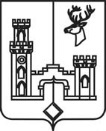 РАМОНСКОГО МУНИЦИПАЛЬНОГО РАЙОНАВОРОНЕЖСКОЙ ОБЛАСТИР Е Ш Е Н И Еот 07.02.2019 № 339                    р.п. Рамонь О принятии Контрольно – ревизионной комиссией Рамонского муниципального района Воронежской области полномочий контрольно-счетных органов поселений, входящих в состав Рамонского муниципального района Воронежской области, по осуществлению внешнего муниципального финансового контроля б     установлении    В соответствии с Бюджетным кодексом Российской Федерации, Федеральными законами от 06.10.2003 №131-ФЗ «Об общих принципах организации местного самоуправления в Российской Федерации», от 07.02.2011 №6-ФЗ «Об общих принципах организации и деятельности контрольно-счетных органов субъектов Российской Федерации и муниципальных образований», на оснований решений Совета народных депутатов Рамонского городского поселения Рамонского муниципального района Воронежской области от 30.01.2019 № 188 «О передаче Контрольно – ревизионной комиссии Рамонского муниципального района Воронежской области полномочий контрольно-счетного органа Рамонского городского поселения Рамонского муниципального района Воронежской области по осуществлению внешнего муниципального финансового контроля», Совета народных депутатов Айдаровского сельского поселения Рамонского муниципального района Воронежской области от 05.02.2019 № 192 «О передаче Контрольно – ревизионной комиссии Рамонского муниципального района Воронежской области полномочий контрольно-счетного органа Айдаровского сельского поселения Рамонского муниципального района Воронежской области по осуществлению внешнего муниципального финансового контроля», Совета народных депутатов Березовского сельского поселения Рамонского муниципального района Воронежской области от 05.02.2019 № 185 «О передаче Контрольно – ревизионной комиссии Рамонского муниципального района Воронежской области полномочий контрольно-счетного органа Березовского сельского поселения Рамонского муниципального района Воронежской области по осуществлению внешнего муниципального финансового контроля», Совета народных депутатов Большеверейского сельского поселения Рамонского муниципального района Воронежской области от 01.02.2019 № 142 «О передаче Контрольно – ревизионной комиссии Рамонского муниципального района Воронежской области полномочий контрольно-счетного органа Большеверейского сельского поселения Рамонского муниципального района Воронежской области по осуществлению внешнего муниципального финансового контроля», Совета народных депутатов Горожанского сельского поселения Рамонского муниципального района Воронежской области от 25.01.2019 № 137 «О передаче Контрольно – ревизионной комиссии Рамонского муниципального района Воронежской области полномочий контрольно-счетного органа Горожанского сельского поселения Рамонского муниципального района Воронежской области по осуществлению внешнего муниципального финансового контроля», Совета народных депутатов Карачунского сельского поселения Рамонского муниципального района Воронежской области от 29.01.2019 №155 «О передаче Контрольно – ревизионной комиссии Рамонского муниципального района Воронежской области полномочий контрольно-счетного органа Карачунского сельского поселения Рамонского муниципального района Воронежской области по осуществлению внешнего муниципального финансового контроля», Совета народных депутатов Комсомольского сельского поселения Рамонского муниципального района Воронежской области от 29.01.2019 № 146 «О передаче Контрольно – ревизионной комиссии Рамонского муниципального района Воронежской области полномочий контрольно-счетного органа Комсомольского сельского поселения Рамонского муниципального района Воронежской области по осуществлению внешнего муниципального финансового контроля», Совета народных депутатов Ломовского сельского поселения Рамонского муниципального района Воронежской области от 01.02.2019 № 138 «О передаче Контрольно – ревизионной комиссии Рамонского муниципального района Воронежской области полномочий контрольно-счетного органа Ломовского сельского поселения Рамонского муниципального района Воронежской области по осуществлению внешнего муниципального финансового контроля», Совета народных депутатов Новоживотинновского сельского поселения Рамонского муниципального района Воронежской области от 28.01.2019 № 145 «О передаче Контрольно – ревизионной комиссии Рамонского муниципального района Воронежской области полномочий контрольно-счетного органа Новоживотинновского сельского поселения Рамонского муниципального района Воронежской области по осуществлению внешнего муниципального финансового контроля», Совета народных депутатов Павловского сельского поселения Рамонского муниципального района Воронежской области от 25.01.2019 № 139 «О передаче Контрольно – ревизионной комиссии Рамонского муниципального района Воронежской области полномочий контрольно-счетного органа Павловского сельского поселения Рамонского муниципального района Воронежской области по осуществлению внешнего муниципального финансового контроля», Совета народных депутатов Русскогвоздевского сельского поселения Рамонского муниципального района Воронежской области от 30.01.2019 № 142 «О передаче Контрольно – ревизионной комиссии Рамонского муниципального района Воронежской области полномочий контрольно-счетного органа Русскогвоздевского сельского поселения Рамонского муниципального района Воронежской области по осуществлению внешнего муниципального финансового контроля», Совета народных депутатов Ступинского сельского поселения Рамонского муниципального района Воронежской области от 05.02.2019 № 175 «О передаче Контрольно – ревизионной комиссии Рамонского муниципального района Воронежской области полномочий контрольно-счетного органа Ступинского сельского поселения Рамонского муниципального района Воронежской области по осуществлению внешнего муниципального финансового контроля», Совета народных депутатов Сомовского сельского поселения Рамонского муниципального района Воронежской области от 25.01.2019 № 137 «О передаче Контрольно – ревизионной комиссии Рамонского муниципального района Воронежской области полномочий контрольно-счетного органа Сомовского сельского поселения Рамонского муниципального района Воронежской области по осуществлению внешнего муниципального финансового контроля», Совета народных депутатов Скляевского сельского поселения Рамонского муниципального района Воронежской области от 25.01.2019 № 139 «О передаче Контрольно – ревизионной комиссии Рамонского муниципального района Воронежской области полномочий контрольно-счетного органа Скляевского сельского поселения Рамонского муниципального района Воронежской области по осуществлению внешнего муниципального финансового контроля», Совета народных депутатов Чистополянского сельского поселения Рамонского муниципального района Воронежской области от 25.01.2019 № 140 «О передаче Контрольно – ревизионной комиссии Рамонского муниципального района Воронежской области полномочий контрольно-счетного органа Чистополянского сельского поселения Рамонского муниципального района Воронежской области по осуществлению внешнего муниципального финансового контроля», Совета народных депутатов Яменского сельского поселения Рамонского муниципального района Воронежской области от 01.02.2019 № 148 «О передаче Контрольно – ревизионной комиссии Рамонского муниципального района Воронежской области полномочий контрольно-счетного органа Яменского сельского поселения Рамонского муниципального района Воронежской области по осуществлению внешнего муниципального финансового контроля», Совет народных депутатов Рамонского муниципального района Воронежской области  р е ш и л:1. Контрольно – ревизионной комиссии Рамонского муниципального района Воронежской области принять переданные полномочия контрольно-счетных органов Рамонского городского и Айдаровского, Березовского, Большеверейского, Горожанского, Карачунского, Комсомольского, Ломовского, Новоживотинновского, Павловского, Русскогвоздевского, Ступинского, Сомовского, Скляевского, Чистополянского, Яменского  сельских поселений, входящих в состав Рамонского муниципального района Воронежской области, по осуществлению внешнего муниципального финансового контроля.2. Совету народных депутатов Рамонского муниципального района Воронежской области заключить с Советами народных депутатов поселений, указанных в пункте 1 настоящего решения, соглашения о передаче Контрольно–ревизионной комиссии Рамонского муниципального района Воронежской области полномочий контрольно-счетных органов поселений по осуществлению внешнего муниципального финансового контроля.3. Опубликовать настоящее решение в официальном издании органов местного самоуправления Рамонского муниципального района Воронежской области «Муниципальный вестник».4. Контроль исполнения настоящего решения возложить на председателя постоянной комиссии Совета народных депутатов муниципального района шестого созыва по бюджету, финансам и налогам Расходчикова А.В.Глава муниципального района_______________Н.В. ФроловПредседатель Совета народных депутатовмуниципального района________________О.В. Гладнева